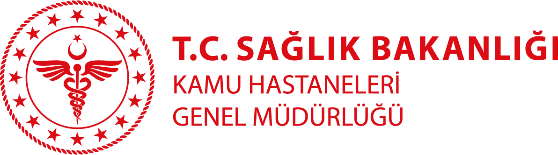       2021 Kurtalan Devlet Hastanesi /Siirt  (halen çalışıyor)KURTALAN DEVLET HASTANESİ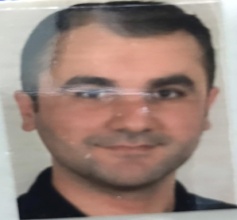 Dr.  İbrahim İNALBranşı: Pratisyen DoktorYabancı Diller: - İletişim adresi: iinal13@ku.edu.trKlinik: Acil ServisTıbbi ilgi ve uzmanlık alanları:Eğitimi:Koç Üniversitesi Tıp fakültesi 2013-2020Çalışılan Kurumlar: